О    внесении    изменений   в  Административныйрегламент предоставления муниципальной услугипо   выдаче    разрешения   на    ввод     объектов  вэксплуатацию           На основании статьи 55 Градостроительного кодекса Российской Федерации  Исполнительный комитет Мамадышского муниципального района Республики Татарстан   п о с т а н о в л я е т:          1. В абзаце 2 пункта 3.4.2. Административного регламента предоставления муниципальной услуги по выдаче разрешения на ввод объекта в эксплуатацию, утвержденного постановлением  Исполнительного комитета Мамадышского муниципального района Республики Татарстан от 08.09.2016 № 1089 словосочетание «в течение пяти дней» заменить словосочетанием «в течение трех дней».	2.  Настоящее постановление разместить на официальном сайте Мамадышского муниципального района Республики Татарстан и опубликовать  на официальном  портале   правовой информации  Республики Татарстан (pravo.tatarstan.ru).         3. Контроль за исполнением настоящего постановления возложить на первого заместителя Руководителя Исполнительного комитета Мамадышского муниципального района Сабирова Ш.М.    Руководитель                                                                                      И.Э.ФаттаховИСПОЛНИТЕЛЬНЫЙ КОМИТЕТ МАМАДЫШСКОГО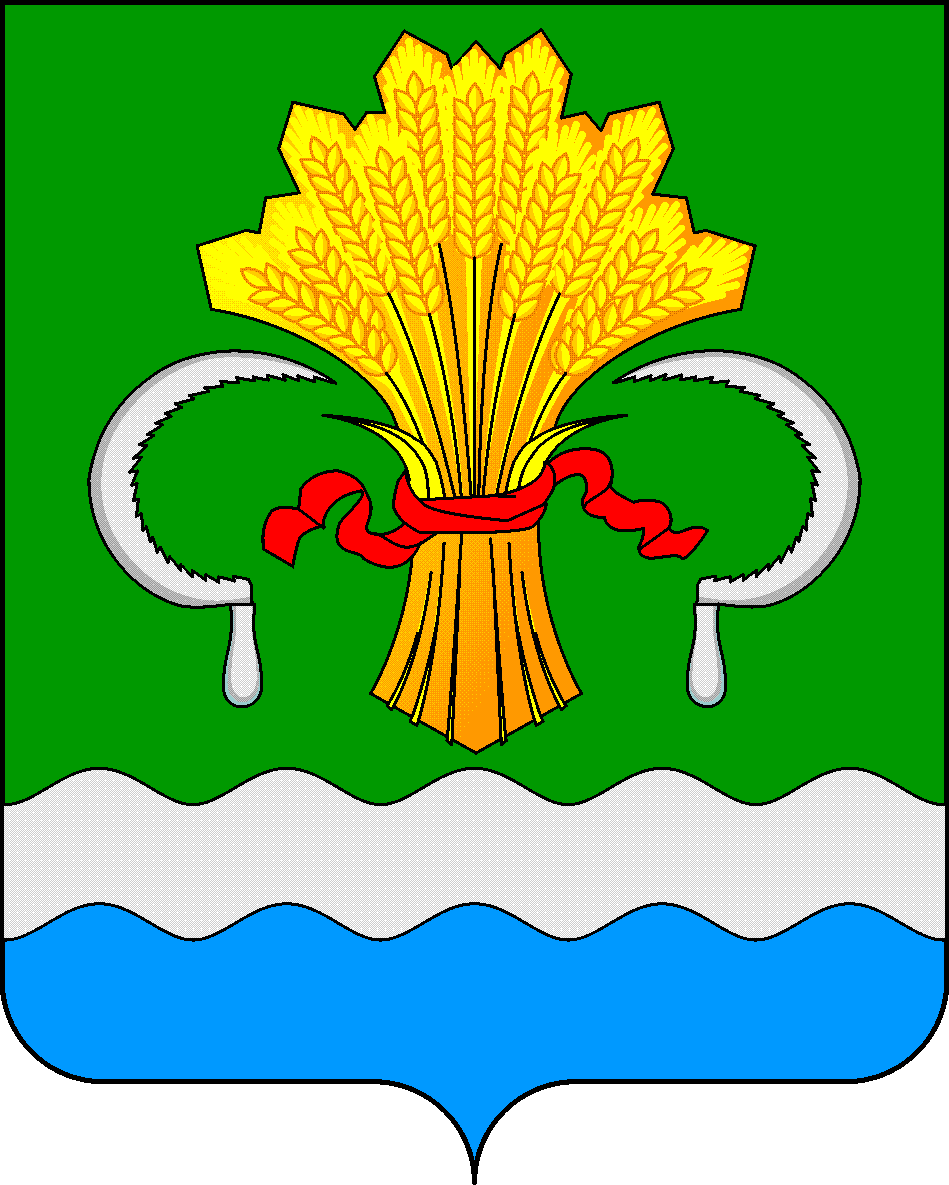  МУНИЦИПАЛЬНОГО РАЙОНА РЕСПУБЛИКИ ТАТАРСТАНул.М.Джалиля, д.23/33, г. Мамадыш, Республика Татарстан, 422190ТАТАРСТАН РЕСПУБЛИКАСЫНЫҢМАМАДЫШ МУНИЦИПАЛЬ РАЙОНЫНЫҢ БАШКАРМА КОМИТЕТЫМ.Җәлил ур, 23/33 й., Мамадыш ш., Татарстан Республикасы, 422190     Тел.: (85563) 3-15-00, 3-31-00, факс 3-22-21, e-mail: mamadysh.ikrayona@tatar.ru, www.mamadysh.tatarstan.ru     Тел.: (85563) 3-15-00, 3-31-00, факс 3-22-21, e-mail: mamadysh.ikrayona@tatar.ru, www.mamadysh.tatarstan.ru     Тел.: (85563) 3-15-00, 3-31-00, факс 3-22-21, e-mail: mamadysh.ikrayona@tatar.ru, www.mamadysh.tatarstan.ru    Постановление№ 1274    Постановление№ 1274                    Карар        от «11»    10     2016 г.